Дрова72.ру, г. Тюмень, ул. Тимофея Чаркова 8Б/7.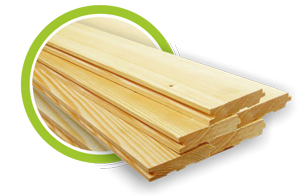 Тел: 8-922-074-00-50, email: 123@drova72.ru, сайт: https://drova72.ru «Наш пиломатериал 1-3 сорта, ровный, без синевы, с сохранением геометрии и размеров»Коммерческое предложение на поставку пиломатериалаПроизводим и реализуем пиломатериал хвойных пород (сосна, ель, осина) естественной влажности, сорт 1 - 3. Пилорамы ленточные «Тайга».Максимальный объём пиломатериала до 700 кубов в месяц, до 25 кубов в сутки. Можем выполнять индивидуальные заказы с нестандартными размерами по сечению и длине. Возможна доставка по Тюменской области и другим ближайшим округам.Оплата наличными или по безналу. Предоплата 100%. Регистрация в Егаис лес.Цены на пиломатериал длиной менее 6-ти метров действительны только по наличию на складе, под заказ цена приравнивается к цене пиломатериала длиной 6 метров.Предложение актуально на 01.07.2023 (19:55). Цены могут измениться, уточняйте.Консультации и заказы по телефону 8-922-074-0050 с 9 до 20 часов, ежедневно. Не оферта.Доска обрезнаяДоска обрезнаяДоска обрезнаяДоска обрезнаяДоска обрезнаяДоска обрезнаяДоска обрезнаяразмерыразмерыразмерыразмеры2 метра4 метра6 метров150х50150х50100х50100х508500 руб11000 руб15000-15500 руб150х40150х40100х40100х408500 руб11000 руб15000-15500 руб150х25150х25100х25100х258500 руб11000 руб15000-15500 руб200х50200х50200х70200х708500 руб11000 руб15000-15500 рубДоска необрезнаяДоска необрезнаяДоска необрезнаяДоска необрезнаяДоска необрезнаяДоска необрезнаяДоска необрезнаяразмерыразмерыразмерыразмеры2 метра4 метра6 метров150х50150х50100х50100х508500 руб11000 руб15000-15500 руб150х40150х40100х40100х408500 руб11000 руб15000-15500 руб150х25150х25100х25100х258500 руб11000 руб15000-15500 руб200х50200х50200х70200х708500 руб11000 руб15000-15500 рубБрусБрусБрусБрусБрусБрусБрусразмерыразмерыразмерыразмеры6 метров6 метров6 метров100х100150х150150х150200х20015000-15500 руб15000-15500 руб15000-15500 руб100х150150х200150х200200х25015000-15500 руб15000-15500 руб15000-15500 руб100х200150х250150х250250х25015000-15500 руб15000-15500 руб15000-15500 руб180х180150х180150х180100х25015000-15500 руб15000-15500 руб15000-15500 рубПиломатериал из осины, 6 метров - 13500 рубПиломатериал из осины, 6 метров - 13500 рубПиломатериал из осины, 6 метров - 13500 рубПиломатериал из осины, 6 метров - 13500 рубПиломатериал из осины, 6 метров - 13500 рубПиломатериал из осины, 6 метров - 13500 рубПиломатериал из осины, 6 метров - 13500 руб